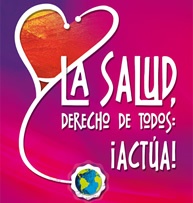 10 mensajes contra la pobreza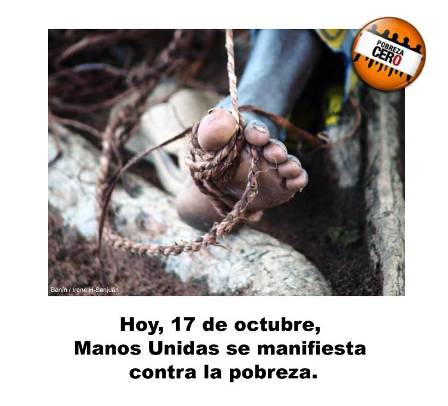 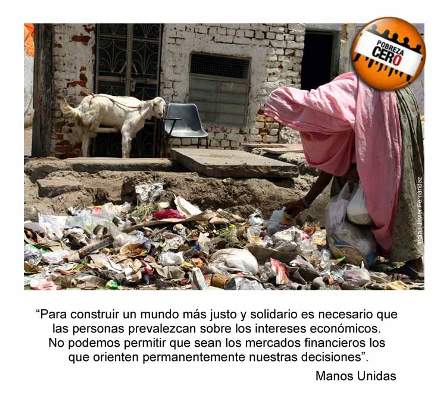 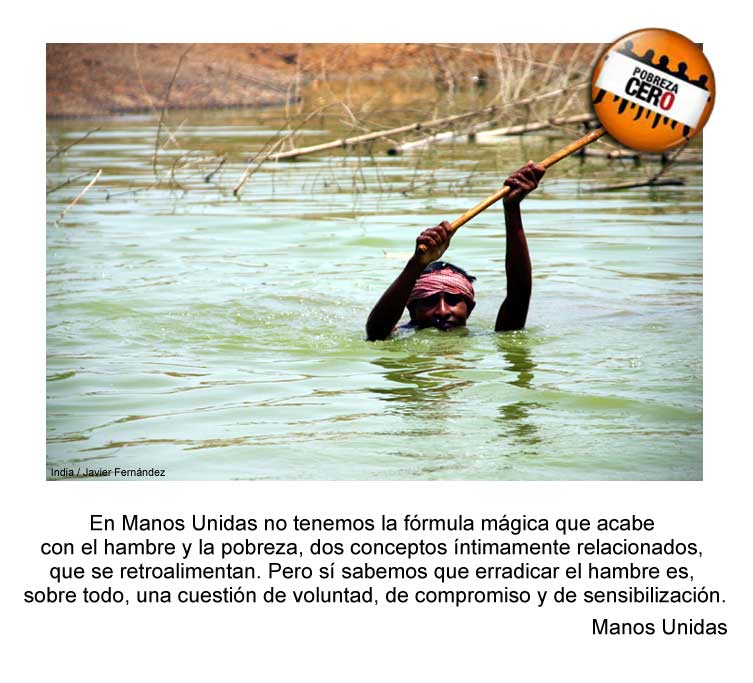 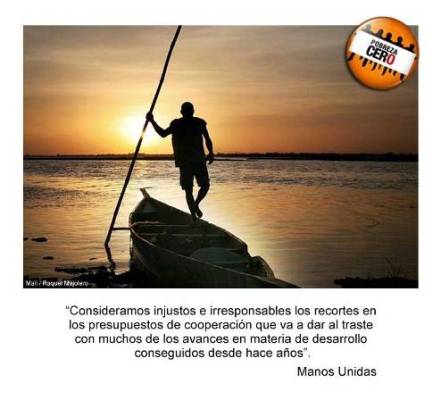 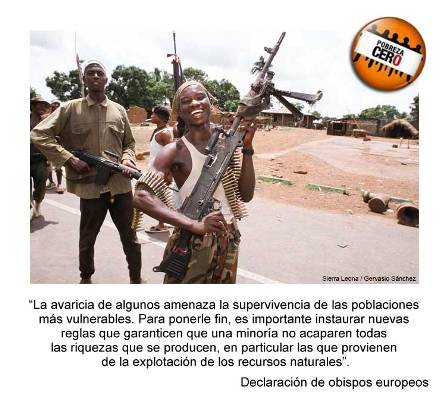 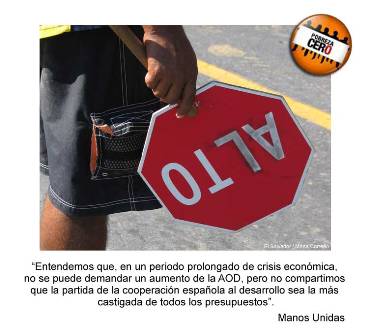 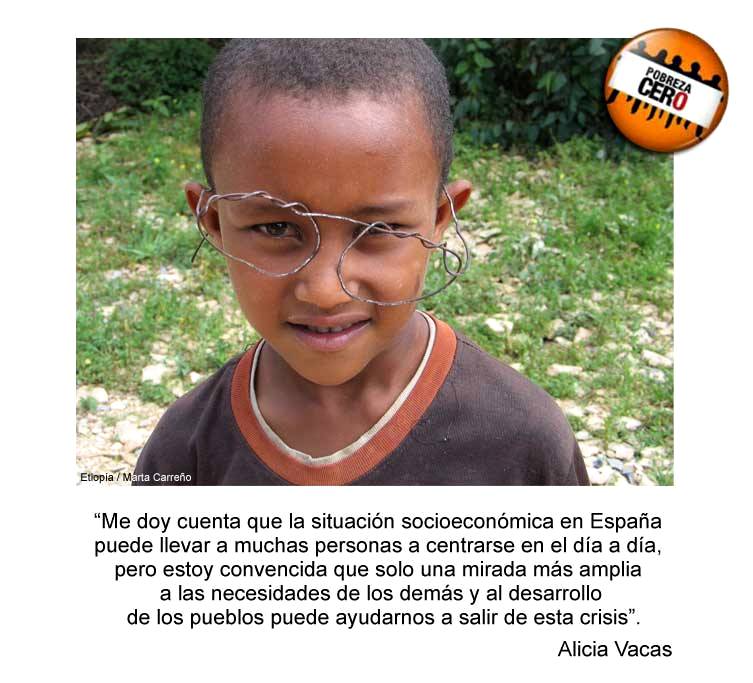 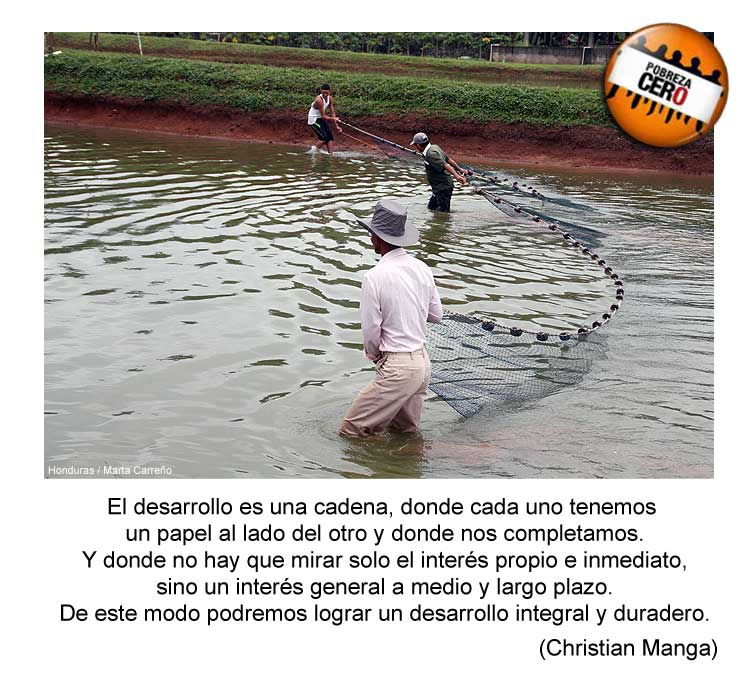 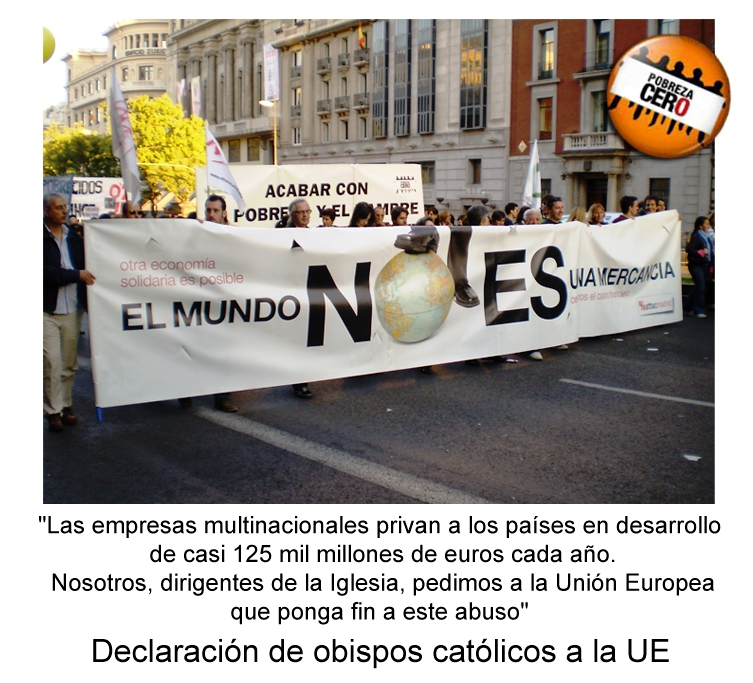 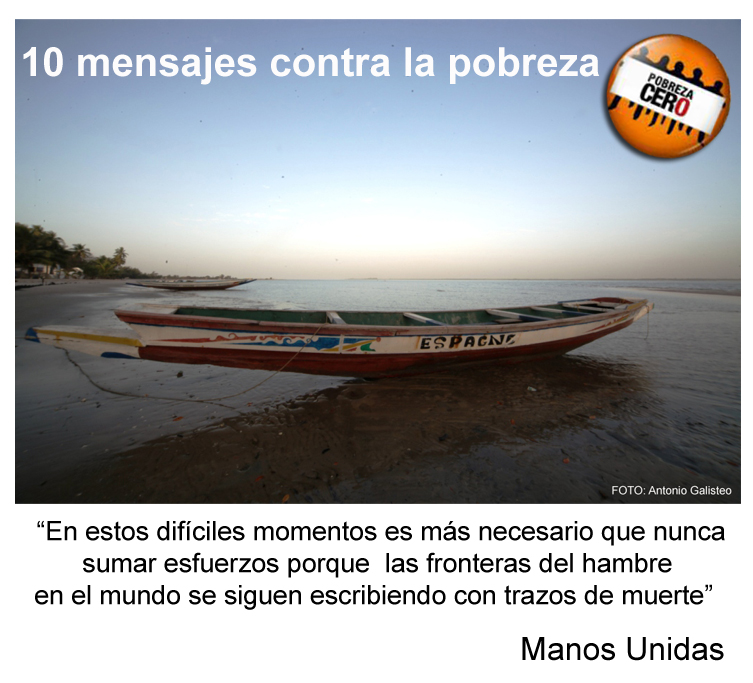 